Publicado en Madrid el 19/08/2019 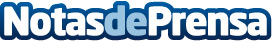 Una casa de muñecas es vendida por 48.000 eurosEl Irish Times comentaba la venta de la casa de muñecas por un precio muy superior al establecidoDatos de contacto:Miguel Hijosa697746861Nota de prensa publicada en: https://www.notasdeprensa.es/una-casa-de-munecas-es-vendida-por-48-000-euros Categorias: Internacional Sociedad Consumo http://www.notasdeprensa.es